«Формирование комфортной городской среды»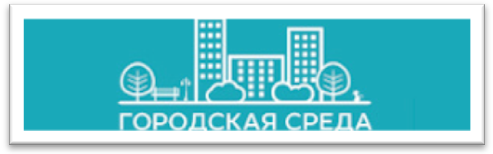 В рамках реализации федерального проекта «Формирование комфортной городской среды» (далее – Проект) с 1 января 2021 года все органы местного самоуправления Челябинской области, участвующие в реализации Проекта, обязаны обеспечить возможность проведения голосования по отбору общественных территорий, подлежащих благоустройству в рамах реализации муниципальных программ (далее – голосование), в электронной форме в информационно-телекоммуникационной сети «Интернет».В целях проведения голосования Министерством строительства и жилищно-коммунального хозяйства Российской Федерации совместно с АНО «Диалог Регионы» создана единая федеральная платформа для онлайн голосования граждан по выбору общественных территорий, планируемых к благоустройству в 2022 году (далее – Платформа).Голосование на Платформе должны провести все муниципальные образования в срок с 26.04.2021 по 30.05.2021. Итоги голосования будут учтены при расчете показателя Проекта «Доля граждан, принявших участие в решении вопросов развития городской среды, от общего количества граждан в возрасте от 14 лет, проживающих в муниципальных образованиях, на территории которых реализуются проекты по созданию комфортной городской среды, %».Заместитель начальника                                                       С.Г. Земляная